                                                                                                                        ПРОЄКТ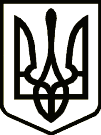 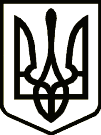 УкраїнаЧЕРНІГІВСЬКА  ОБЛАСНА  РАДА РІШЕННЯ(_______сесія _________ скликання)_____________ 202_ року                                                                 № __/____м. ЧернігівЗ метою забезпечення права дітей на виховання та розвиток у сімейному середовищі, скорочення кількості закладів інституційного догляду та виховання дітей, відповідно до Закону України «Про повну загальну середню освіту», розпорядження Кабінету Міністрів України від 09.08.2017 № 526-р «Про Національну стратегію реформування системи інституційного догляду та виховання дітей на 2017-2026 роки та план заходів з реалізації її І етапу», статей 104-105, 110-112 Цивільного кодексу України, керуючись пунктом 20 частини першої статті 43 Закону України «Про місцеве самоврядування в Україні», обласна рада вирішила:1. Припинити юридичну особу – комунальний заклад «Комарівська гімназія» Чернігівської обласної ради (код ЄДРПОУ 05265855) шляхом її ліквідації.2. Створити комісію з ліквідації юридичної особи – комунального закладу «Комарівська  гімназія» Чернігівської обласної ради згідно з додатком.3. Комісії з ліквідації юридичної особи:3.1. Повідомити державного реєстратора про ліквідацію юридичної особи в порядку, передбаченому чинним законодавством України.3.2. Забезпечити офіційне оприлюднення повідомлення про рішення щодо ліквідації юридичної особи.3.3. Протягом трьох місяців з дати публікації повідомлення про ліквідацію юридичної особи – комунальний заклад «Комарівська гімназія» Чернігівської обласної ради здійснити заходи, пов’язані з припиненням діяльності закладу освіти, згідно з вимогами чинного законодавства України.3.4. Подати на затвердження ліквідаційний баланс.4. Встановити, що претензії кредиторів – комунального закладу «Комарівська гімназія» Чернігівської обласної ради приймаються протягом двох місяців з дати офіційного оприлюднення повідомлення про рішення щодо припинення юридичної особи та внесення запису про ліквідацію – комунального закладу «Комарівська гімназія» Чернігівської обласної ради до Єдиного державного реєстру юридичних осіб, фізичних осіб – підприємців та громадських формувань за адресою: 16442, Чернігівська область, Борзнянський район, село Комарівка, вулиця Шевченка, 
будинок 1.5. Чернігівській обласній державній адміністрації, в особі Управління освіти і науки Чернігівської обласної державної адміністрації, забезпечити здобувачам освіти комунального закладу «Комарівська гімназія» Чернігівської обласної ради можливість продовжити отримання загальної середньої освіти в інших закладах освіти, які розташовані на території Чернігівської області.6. Контроль за виконанням рішення покласти на постійні комісії обласної ради з питань управління та розпорядження об’єктами комунальної власності та з питання освіти, науки, культури та інформаційної сфери.Голова обласної ради						Олена ДМИТРЕНКОДодаток до рішення _____ сесії ________ восьмого скликання__________202__ року № _______Склад комісії з ліквідації юридичної особи – комунального закладу «Комарівська гімназія» Чернігівської обласної радиГолова обласної ради						Олена ДМИТРЕНКО